Publicado en Monterrey, Nuevo León el 11/05/2021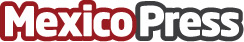 Afore InverCap celebra su 16° aniversario InverCap celebra 16 años de su nacimiento como administradora de fondos para el retiro y su trayectoria muestra el avance y compromiso social entre los mexicanos. Constituirse como una de las más conocidas Afores se debe no sólo a los años que lleva brindando sus servicios, sino a las diferentes acciones y distinciones que ha recibido por su responsabilidad social y misión con sus clientesDatos de contacto:Daniela Cruz8120929666Nota de prensa publicada en: https://www.mexicopress.com.mx/afore-invercap-celebra-su-16-aniversario_1 Categorías: Nacional Finanzas Recursos humanos http://www.mexicopress.com.mx